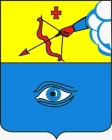 ПОСТАНОВЛЕНИЕ__20.12.2023___                                                                                        № ___24/10__ г. ГлазовО внесении изменений  в Перечень организаций и объектов, на прилегающих территориях которых не допускается розничная продажа алкогольной продукции, утвержденный постановлением Администрации города Глазова от 25.10.2013 № 24/19 В соответствии с Федеральным законом от 22.11.1995 № 171-ФЗ «О государственном регулировании производства и оборота этилового спирта, алкогольной и спиртосодержащей продукции и об ограничении потребления (распития) алкогольной продукции», руководствуясь Уставом муниципального образования «Городской округ «Город Глазов» Удмуртской Республики,ПОСТАНОВЛЯЮ:Внести в Перечень организаций и объектов, на прилегающих территориях которых не допускается розничная продажа алкогольной продукции, утвержденный постановлением Администрации города Глазова от 25.10.2013 № 24/19 изменения, изложив его в прилагаемой редакции.Настоящее постановление подлежит официальному опубликованию.Контроль за исполнением настоящего постановления возложить на заместителя Главы Администрации города Глазова по экономике и развитию города К.Ю. МалюковуПриложение к постановлению Администрации города Глазоваот _20.12.2023_ №__24/10__Перечень организаций и объектов, на прилегающих территориях которых не допускается розничная продажа алкогольной продукцииАдминистрация муниципального образования «Городской округ «Город Глазов» Удмуртской Республики»(Администрация города Глазова) «Удмурт Элькунысь«Глазкар»  кар округ»муниципал кылдытэтлэн Администрациез(Глазкарлэн Администрациез)Глава города ГлазоваС.Н. КоноваловНаименование организацииАдресОбразовательные организации1МБОУ "Средняя общеобразовательная школа № 1"ул. Сибирская, д. 19  2МБОУ "Средняя общеобразовательная школа № 2"ул. Революции, 8                    3МБОУ "Средняя общеобразовательная школа № 3"ул. Кирова, 374МБОУ "Средняя общеобразовательная школа № 4"ул. Т.Н. Барамзиной, 4            5ГКОУ «Общеобразовательная школа №5 города Глазова УР»ул. Т.Н. Барамзиной, 11           6МБОУ "Гимназия  № 6"ул. Кирова, 34  7МБОУ "Средняя общеобразовательная школа № 7"ул. Белинского, 78МБОУ "Гимназия № 8"ул. Пионерская,19              9МБОУ "Средняя общеобразовательная школа №9", МБВ (С) ОУ "Центр образования"ул. Кирова,75 а     10МБОУ "Средняя общеобразовательная школа №10 им. Героя РФ А.Б. Ушакова"ул. Гайдара, 12   11МБОУ "Средняя общеобразовательная школа № 11"ул. Пехтина, 22 а   12МБОУ "Средняя общеобразовательная школа № 12"ул. Мира, 34     13МБОУ "Средняя общеобразовательная школа № 13"ул. Пряженникова, 37 а        14МБОУ "Гимназия №14"ул. Толстого, 45  15МБОУ "Средняя общеобразовательная школа №15 им. В.Н. Рождественского"ул. Калинина, 9а  16МБОУ "Средняя общеобразовательная школа № 16"ул. Колхозная, 1217МБОУ "Средняя общеобразовательная школа №17 им. И.А. Наговицына"ул. Короленко, д.818МБОУ "Физико-математический лицей"ул. Кирова, 49   19МБОУ ДО «Детско – юношеский центр» ул. Кирова, 13, ул. Кирова, 75,ул. Сибирская, 22ул. Т. Барамзиной, 22,ул. Кирова, 40 20МБОУ ДО «Детско – юношеская спортивная школа №2»ул. Кирова, 5121МБОУ ДО «Станция юных туристов»ул. Кирова, 8 а22МБОУ ДО «Станция юных натуралистов»ул. Пригородная, 123МБОУ ДО «Детско – юношеская спортивная школа №1»ул. К. Маркса, 3 б24МБОУ ДОД «Детская музыкальная школа № 1»ул. Кирова, 2225МБУ ДО «Детская школа искусств №2»ул. Пехтина, 12а26МБУ ДО Детская школа искусств № 3 «Глазовчанка»ул. К.Маркса, 17ул. Советская, 27/3827Глазовский инженерно-экономический институт (филиал) ФГБОУ ВО «Ижевский государственный технический университет имени М.Т. Калашникова» ул. Кирова, д. 3628ФГБОУ ВО «Глазовский государственный инженерно-педагогический университет имени В.Г. Короленкоул. Первомайская, д. 25ул. Революции, д. 17ул. К. Маркса, д. 29ул. Сулимова, д. 7229БПОУ УР «Глазовский технический колледж»ул. Луначарского, д. 2030АПОУ УР «Глазовский аграрно-промышленный техникум» ул. Драгунова, д. 2 ул.  Циалковского, д. 231БПОУ УР «Глазовский политехнический колледж ул. Советская, д. 4332Глазовский филиал АПОУ УР «Республиканский медицинский колледж имени Героя Советского Союза Ф.А. Пушиной МЗ УР» ул. Короленко, д. 5Дошкольные организации33МБДОУ « Детский сад № 1»ул. Школьная, 12 а34МБДОУ « Детский сад № 4»ул. Спортивная, 335МБДОУ «Детский сад № 9»ул. Короленко, 4 а36МБДОУ «Детский сад № 11»ул. Пряженникова, 57а37МБДОУ «Детский сад № 12»ул. Дзержинского, 31 а38МБДОУ «Детский сад № 15»ул. Комсомольская, 639МБДОУ «Детский сад № 17»ул. Ленина, 13б40МБДОУ «Детский сад № 20»ул. Школьная, 24 41МБДОУ «Детский сад № 25»ул. Кирова, 65 а42МБДОУ «Детский сад №26»ул. Республиканская, 2143МБДОУ «Детский сад № 27»ул. Монтажников, 6а44МБДОУ «Детский сад №28»ул.  Глинки, 15б45МБДОУ «Детский сад № 29»ул. Толстого,  3946МБДОУ «Детский сад № 30»ул. Толстого, 4247МБДОУ «Детский сад № 31»ул. Ленина, 3б48МБДОУ «Детский сад № 32»ул. Ленина, 3а49МБДОУ «Детский сад № 33»ул. Буденного, 6а50МБДОУ «Детский сад №34»ул. Парковая, 10а51МБДОУ «Детский сад № 35»ул. Кирова,  61а52МБДОУ «Детский сад № 36»ул. Шевченко, 10а53МБДОУ «Детский сад № 37»ул. К. Маркса,  8а54МБДОУ «Детский сад № 40»ул. Короленко, 14г55МБДОУ «Детский сад № 44»ул. Буденного, 8а56МБДОУ «Детский сад № 45»ул. Энгельса, 157МБДОУ «Детский сад № 46»ул. Пионерская, 1658МБДОУ «Детский сад № 46» (ясли)факт. ул. Пастухова, 5е59МБДОУ «Детский сад № 48»ул. Красногорский тракт, 16а60МБДОУ «Детский сад № 49»ул. Гайдара, 1661МБДОУ «Детский сад № 50»ул. Гайдара, 1962МБДОУ «Детский сад № 53»ул. Сибирская,  3563МБДОУ «Детский сад № 54»ул. К. Маркса, 3а64МБДОУ «Детский сад № 55»ул. Пехтина, 2а65МБДОУ «Детский сад № 56»ул. Толстого, 49аМедицинские организации66БУЗ УР «Глазовская МБ МЗ УР», больничный комплекс  ул. Мира, 2267БУЗ УР «Глазовская МБ МЗ УР», детская поликлиника №1   ул. Дзержинского, 1а68БУЗ УР «Глазовская МБ МЗ УР», детская поликлиника №2  ул. Сибирская, 3769БУЗ УР «Глазовская МБ МЗ УР», взрослая поликлиника № 3 ул. Калинина, 2а70БУЗ УР «Глазовская МБ МЗ УР», детское стационарное отделение восстановительного лечения ул. Кирова, 75б71БУЗ УР «Глазовская МБ МЗ УР», поликлиника восстановительного лечения ул. Короленко, 18а72БУЗ УР «Глазовская МБ МЗ УР», станция скорой медицинской помощи ул. Буденного, 3а73БУЗ УР «Глазовская МБ МЗ УР», взрослая поликлиника №2ул. Кирова, 2774БУЗ УР «Глазовская МБ МЗ УР», больничный комплекс    ул. Кирова, 2775БУЗ УР «Глазовская МБ МЗ УР», детская поликлиника № 3     ул. Сулимова, 5676БУЗ УР «Глазовская МБ МЗ УР», взрослая поликлиника № 4 ул. Драгунова, 5077БУЗ УР «Глазовская МБ МЗ УР», взрослая поликлиника № 5ул. 70 лет Октября, 378БУЗ УР "Глазовская городская стоматологическая поликлиника МЗ УР"ул. Дзержинского, 1г79БУЗ УР "Глазовская городская стоматологическая поликлиника МЗ УР"ул. Чепецкая, 1380БУЗ УР "Глазовская городская стоматологическая поликлиника МЗ УР"ул. Калинина, 281КУЗ «Глазовский межрайонный противотуберкулезный диспансер МЗ УР" стационарное отделение ул. Дзержинского, 1в82Обособленное подразделение БУЗ УР "РКЦПЗ МЗ УР" в г. Глазов, диспансерное отделение ул. Первомайская, 883Обособленное подразделение БУЗ УР "РКЦПЗ МЗ УР" в г. Глазов, психиатрические отделения №№ 12, 13, круглосуточный стационарул. Пионерская, 184Обособленное подразделение БУЗ УР "РКЦПЗ МЗ УР" в г. Глазов, дневной стационарул. Пряженникова, 45а85Обособленное подразделение БУЗ УР "РКЦПЗ МЗ УР" в г. Глазов, наркологическое отделение, амбулаторный приемул. Пионерская, 1/186Глазовский зональный центр СПИДул. Кирова, 2787ФБУЗ "Медико-санитарная часть № 41" Федерального медико-биологического агентстваул. Т.Барамзиной, 888ООО «МедиСтом», стоматологический кабинет «Аполлония»ул. Короленко, 2789ООО «Дента+», стоматологический кабинет, детский приемул. Толстого, 41б90ООО «Дента+», стоматологический кабинет, взрослый прием ул. Калинина, 2а91ООО «Жемчужина», стоматологический кабинет ул. Первомайская, 41а92ООО «Здоровье», стоматологический кабинет Драгунова, 1393ООО «Вита», стоматологическая поликлиника  ул. Парковая, 33б94ООО «Авантэ», стоматологический кабинет ул. Короленко, 595ИП Тунгускова Светлана Александровна,   стоматологический кабинет ул. Толстого, 4596ООО «Дентал СД», стоматологический кабинет «Эстет»ул. Советская, 3397ИП Гурьянов Андрей Михайлович, стоматологический кабинет ул. Сибирская, 2098ООО «Автор-Дент», стоматологический кабинет ул. Луначарского, 8,ул. Кирова, 5199ООО «Мастердент», стоматологический кабинет ул. Короленко, 8100ИП Кутявин Александр Викторович, стоматологический кабинет  ул. Пряженникова, 6101Филиал ФБУЗ «Центр гигиены и эпидемиологии в Удмуртской Республике»ул. Кирова, 27а102Центр офтальмологии  «ОКО»ул. Калинина, 5103ООО «Оливия», центр здоровья и красотыул. Белова, 4104ООО «Новое будущее», стоматология «Колибри»пл. Свободы, 4105ООО Медицинский центр «Афло-центр»ул. Т. Барамзиной, 10106ООО «Глазная клиника»ул. Мира, 24107ООО «Доктор плюс Глазов», сеть многопрофильных клиник ул. Калинина, 2108ООО «Медицинский Центр Медэсс»ул. Короленко, д. 31109ООО «Миладент», стоматологический кабинетул. Пехтина, 22а110ООО Медицинский центр «Академия здоровья»ул. Комсомольская, 16111АНО «Ижевский медицинский центр - Нефролайн»ул. Калинина, 4112ООО «Ситилаб»ул. Калинина, 4113ООО «Хеппи Дент»ул. Республиканская, 51/14Объекты спорта 114Ледовый дворец спорта. Глазов Арена им. С.Н. Архангельскогоул. Кирова, 38115МАУ «СКК «Прогресс», Дом спорта «Прогресс»ул. Парковая, 45116МАУ «СКК «Прогресс», стадион «Прогресс»ул. Парковая, 38117МАУ «СКК «Прогресс», административно-бытовой комплексул. Парковая, 45а118МАУ «СКК «Прогресс», бассейнул Ленина, 8б119Физкультурно-оздоровительный комплексул. К.Маркса, 14аВокзалы, объекты военного назначения 120Вокзал станции "Глазов" Кировского отделения Горьковской железной дороги-филиала ОАО "РЖД"ул. Сулимова, 71121Автовокзал города Глазова ООО "Автовокзалы Удмуртии"ул. Сулимова, 73 б122Военный комиссариат (города Глазов, Глазовского, Балезинского и Ярского районов Удмуртской Республики) ул. Динамо, 4Розничные рынки 123ООО "Лесторг", универсальный розничный рынок ул. Ленина, 17 Места массового скопления граждан и места нахождения источников повышенной опасности 124Площадь перед Ледовым дворцом спорта. Глазов Арена им. С.Н. Архангельскогоул. Кирова, 38125Площадь перед  МБУК «КЦ «Россия» ул. Советская, 29126Площадь перед КСЦ «Победа» ул. 70 лет Октября, 1127АО «Чепецкий механический завод» ул. Белова, 7